Инструкция к терморегулятору ТД 91.716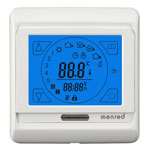 Технические характеристикиНапряжение: 230 В ~ 50 Гц.Потребляемая мощность: 3,5 кВт.Дифференциал переключения: ±0,5°С.Датчик температуры пола: терморезистор NTC, длина кабеля 3 м.Диапазон установки: +5°С — +90°С.Диапазон ограничения: +4°С — +90°С (заводская настройка: +28°С — +32°С).Рабочая температура: -5°С — +50°С.Терморегулятор 91.716 используется для 2-позиционного управления включения / выключения нагревателя с помощью NTC датчика, расположенного снаружи или внутри терморегулятора. Термостат замеряет фактическую температуру встроенным датчиком или датчиком температуры пола, и отопление включается, когда температура в помещении опускается ниже заданного значения.Облать применения: Для контроля водяного или электрического теплого пола и других электрических отопительных систем, используемых в коммерческих зданиях, жилых домах, промышленных зданиях.Особенности 91.716:сенсорный экран;функция программирования 7 дней для энергосбережения;ON / OFF выход для отопительного прибора;символ включения отопления;функция ограничения температуры для защиты пола;«Key-Lock» — защита от изменения настроек (особенно хорошо подходит для общественных зданий и детских);индикация текущей комнатной температуры при включенном термостате.